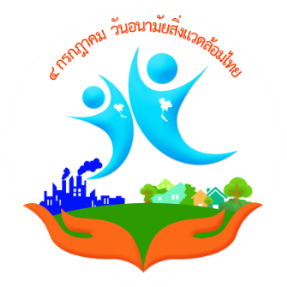 แบบตอบรับเข้าร่วมประชุมการประชุมวันอนามัยสิ่งแวดล้อมไทย ปี 2561“อนามัยสิ่งแวดล้อมเพื่อเมืองที่ทันสมัย ยั่งยืน เท่าเทียมสำหรับทุกคน” 
(Environmental Health for All : SMART, Sustainable & Inclusive Cities)วันจันทร์ที่ ๙  กรกฎาคม 2561  เวลา 08.30 – 16.๐๐ น.ณ โรงแรมมิราเคิล แกรนด์ คอนเวนชั่น กรุงเทพมหานคร********************************หน่วยงาน............................................................................................................................................โทรศัพท์..............................................................โทรสาร.....................................................................รายชื่อผู้เข้าร่วมงาน...........................................................................ตำแหน่ง..........................................................................................................................................ตำแหน่ง..........................................................................................................................................ตำแหน่ง..........................................................................................................................................ตำแหน่ง..........................................................................................................................................ตำแหน่ง..........................................................................................................................................ตำแหน่ง..........................................................................................................................................ตำแหน่ง..........................................................................................................................................ตำแหน่ง..........................................................................................................................................ตำแหน่ง..........................................................................................................................................ตำแหน่ง..........................................................................................................................................ตำแหน่ง..........................................................................................................................................ตำแหน่ง..........................................................................................................................................ตำแหน่ง..........................................................................................................................................ตำแหน่ง..........................................................................................................................................ตำแหน่ง...............................................................ลงชื่อ...........................................(...................................................)ผู้ประสานงาน   							   โทร......................................